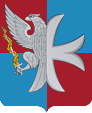 СОВЕТ ДЕПУТАТОВ СЕЛЬСКОГО ПОСЕЛЕНИЯ НАЗАРЬЕВСКОЕ ОДИНЦОВСКОГО МУНИЦИПАЛЬНОГО РАЙОНА МОСКОВСКОЙ ОБЛАСТИРЕШЕНИЕот 29.04.2015 № 8/9О нестационарных торговых объектах на территории сельского поселения Назарьевское Одинцовского муниципального района Московской областиНа основании Федерального закона от 28.12.2009 № 381-ФЗ «Об основах государственного регулирования торговой деятельности в Российской Федерации», Закона Московской области от 24.12.2010 № 174/2010-ОЗ «О государственном регулировании торговой деятельности в Московской области»,  распоряжения Министерства потребительского рынка и услуг Правительства Московской области от 27.12.2012 № 32-р "Об утверждении Порядка разработки и утверждения органами местного самоуправления муниципальных образований Московской области схем размещения нестационарных торговых объектов", руководствуясь ст. 43, п.п. 10, 28 ч.1 ст. 14 Федерального закона от 06.10.2003 № 131-ФЗ (в ред. от 30.03.2015) "Об общих принципах организации местного самоуправления в Российской Федерации" и Уставом сельского поселения Назарьевское Одинцовского муниципального района Московской области, Совет депутатов сельского поселения Назарьевское Одинцовского муниципального района Московской области РЕШИЛ:1. Утвердить Положение о нестационарных торговых объектах на территории сельского поселения Назарьевское Одинцовского муниципального района Московской области (приложение 1).2. Утвердить Примерную форму договора на право размещения нестационарного торгового объекта на территории сельского поселения Назарьевское Одинцовского муниципального района Московской области (приложение 2).3. Поручить Администрации сельского поселения Назарьевское Одинцовского муниципального района Московской области:3.1. создать комиссию по организации нестационарной торговли на территории сельского поселения Назарьевское Одинцовского муниципального района Московской области  и утвердить ее состав;3.2. разработать и утвердить Положение о проведении конкурса по размещению нестационарных торговых объектов, расположенных на территории сельского поселения Назарьевское Одинцовского муниципального района Московской области;3.2. разработать и утвердить методику расчета цены предмета конкурса на право размещения нестационарных торговых объектов на территории Одинцовского муниципального района Московской области, а также размера платы по договору на право размещения нестационарных торговых объектов на территории Одинцовского муниципального района Московской области.4. Опубликовать настоящее решение в официальных средствах массовой информации Одинцовского муниципального района Московской области и разместить на сайте Администрации сельского поселения Назарьевское Одинцовского муниципального района Московской области в информационно-телекоммуникационной сети Интернет.5. Настоящее решение вступает в силу с момента опубликования.6. Контроль за исполнением настоящего решения возложить на Руководителя Администрации сельского поселения Назарьевское Одинцовского муниципального района Московской области Н.И.Толстых.Глава сельского поселения Назарьевское 		   	     М.А. ШибановаПриложение 1 к решению Совета депутатовсельского поселения Назарьевское Одинцовского муниципального района Московской областиот 29.04.2015 № 8/9Положениео нестационарных торговых объектах на территории сельского поселения Назарьевское Одинцовского муниципального района Московской области1. Общие положения1.1. Настоящее Положение о нестационарных торговых объектах на территории сельского поселения Назарьевское Одинцовского муниципального района Московской области (далее – Положение и сельское поселение Назарьевское соответственно) разработано в рамках реализации следующих полномочий сельского поселения:- создание условий для обеспечения жителей поселения услугами общественного питания, торговли и бытового обслуживания;- создание условий для развития малого и среднего предпринимательства.1.2. Настоящее Положение распространяется на нестационарные торговые объекты на территории сельского поселения Назарьевское (далее -НТО) на землях, находящихся в муниципальной собственности сельского поселения Назарьевское и неразграниченной государственной собственности, и регулирует:- общий порядок разработки и утверждения схемы размещения нестационарных торговых объектов на территории сельского поселения Назарьевское,- порядок размещения, эксплуатации, прекращения права на размещение и демонтаж нестационарных торговых объектов на территории сельского поселения Назарьевское.1.3. Согласно ст. 39.33 Земельного кодекса Российской Федерации в случаях размещения нестационарных торговых объектов использование земель или земельных участков, находящихся в государственной или муниципальной собственности, за исключением земельных участков, предоставленных гражданам или юридическим лицам, может осуществляться без предоставления земельных участков и установления сервитута.1.4. Порядок размещения и использования нестационарных торговых объектов в стационарном торговом объекте, в ином здании, строении, сооружении или на земельном участке, находящихся в частной собственности, устанавливается собственником стационарного торгового объекта, иного здания, строения, сооружения или земельного участка с учетом требований, определенных законодательством Российской Федерации.1.5. Размещение НТО осуществляется в целях создания условий для обеспечения жителей сельского поселения Назарьевское услугами торговли, общественного питания, бытовыми услугами и развития малого и среднего предпринимательства. 1.6. Размещение нестационарных торговых объектов должно соответствовать градостроительным, строительным, архитектурным, пожарным, санитарным нормам, правилам и нормативам.1.7. Настоящее Положение не распространяются на:- размещение летних кафе;- размещение НТО при проведении праздничных, общественно-политических, культурно-массовых и спортивно-массовых мероприятий, имеющих временный характер;- размещение НТО при проведении выставок-ярмарок, выставок-продаж, ярмарок;- размещение НТО, находящихся на территориях розничных рынков.1.8. В настоящем Положении используются следующие понятия:- нестационарный торговый объект (НТО) - торговый объект, представляющий собой временное сооружение или временную конструкцию, не связанные прочно с земельным участком, вне зависимости от присоединения или неприсоединения к сетям инженерно-технического обеспечения, в том числе передвижное сооружение.- схема размещения НТО на территории сельского поселения Назарьевское Одинцовского муниципального района Московской области (далее - Схема) - документ, состоящий из текстовой (в виде таблицы, содержащей информацию об адресных ориентирах, виде объекта, специализации, площади земельного участка, на котором расположен объект, размере торговой площади объекта, сроке функционирования объекта, наименовании организации или фамилии, имени, отчестве индивидуального предпринимателя и их месте нахождения, информацию об использовании НТО субъектами малого и среднего предпринимательства, осуществляющими торговую деятельность) и графической части. Схема утверждается на два года. Не чаще одного раза в квартал в Схему могут быть внесены изменения в порядке, установленном для ее разработки и утверждения.- специализация НТО - торговая деятельность, при которой восемьдесят и более процентов всех предлагаемых к продаже товаров (услуг) от их общего количества составляют товары (услуги) одной группы, за исключением деятельности по реализации печатной продукции.- специализация нестационарного торгового объекта "Печать" - торговая деятельность, при которой пятьдесят и более процентов всех предлагаемых к продаже товаров от их общего количества составляет печатная продукция. Реализация иных дополнительных групп товаров (услуг) осуществляется в соответствии с установленной номенклатурой;- павильон - оборудованное строение, имеющее торговый зал и помещения для хранения товарного запаса, рассчитанное на одно или несколько рабочих мест;- киоск - оснащенное торговым оборудованием строение, не имеющее торгового зала и помещений для хранения товаров, рассчитанное на одно рабочее место продавца, на площади которого хранится товарный запас;- торговая галерея - выполненный в едином архитектурном решении нестационарный торговый объект, состоящий из совокупности, но не более пяти (в одном ряду) специализированных павильонов или киосков, симметрично расположенных напротив друг друга, обеспечивающих беспрепятственный проход для покупателей, объединенных под единой временной светопрозрачной кровлей, не несущей теплоизоляционную функцию;- пункт быстрого питания - павильон или киоск, специализирующийся на продаже изделий из полуфабрикатов высокой степени готовности в потребительской упаковке, обеспечивающей термическую обработку пищевого продукта;- мобильный пункт быстрого питания - передвижное сооружение (автокафе), специализирующееся на продаже изделий из полуфабрикатов высокой степени готовности в потребительской упаковке, обеспечивающей термическую обработку пищевого продукта;- выносное холодильное оборудование - холодильник для хранения и реализации прохладительных напитков и мороженого;- торговый автомат (вендинговый автомат) - временное техническое устройство, сооружение или конструкция, осуществляющие продажу штучного товара, оплата и выдача которого производятся с помощью технических приспособлений, не требующих непосредственного участия продавца;- бахчевой развал - специально оборудованная временная конструкция для хранения бахчевых культур, установленная в непосредственной близости к нестационарному торговому объекту (павильону, киоску), через который осуществляется реализация бахчевых культур;- передвижное сооружение - изотермические емкости и цистерны, прочие передвижные объекты;- объект мобильной торговли - нестационарный торговый объект, представляющий специализированный автомагазин, автолавку или иное специально оборудованное для осуществления розничной торговли транспортное средство;- специализированный нестационарный торговый объект для организации реализации продукции сельскохозяйственных товаропроизводителей (далее - специализированный нестационарный торговый объект) - выполненный в едином архитектурном решении нестационарный торговый объект, состоящий из соединенных между собой нестационарных торговых объектов, находящихся под общим управлением, общей площадью не более 150 кв. м, в которых не менее восьмидесяти процентов торговых мест от их общего количества предназначено для осуществления продажи товаров сельскохозяйственными товаропроизводителями, в том числе осуществляющими деятельность на территории Московской области;- понятие "сельскохозяйственный товаропроизводитель" используется в значении, установленном Федеральным законом от 29.12.2006 № 264-ФЗ "О развитии сельского хозяйства";- паспорт НТО - документ, в котором указаны сведения о хозяйствующем субъекте, а также виде, специализации, площади, месте нахождения, сроке размещения НТО, форме собственности земельного участка, на котором расположен объект, реквизиты договора на право размещения НТО, иные определенные Администрацией сельского поселения Назарьевское сведения. Срок действия Паспорта равен сроку действия Договора. Оригинал Паспорта находится у хозяйствующего субъекта, заверенная копия – у Администрации сельского поселения Назарьевское.1.9. НТО не являются недвижимым имуществом, не подлежат технической инвентаризации в бюро технической инвентаризации, права на них не подлежат регистрации в Едином государственном реестре прав на недвижимое имущество и сделок с ним.1.10. Схема размещения НТО на территории сельского поселения Назарьевское в соответствии с Уставом сельского поселения Назарьевское утверждается постановлением Администрации сельского поселения Назарьевское в порядке, установленном действующим законодательством. Утверждение схемы размещения нестационарных торговых объектов, а, равно как и внесение в нее изменений, не может служить основанием для пересмотра мест размещения нестационарных торговых объектов, строительство, реконструкция или эксплуатация которых были начаты до утверждения указанной схемы. По указанным в настоящем пункте объектам без проведения конкурса заключается договор на право размещения НТО и оформляется паспорт НТО при условии приведения внешнего вида НТО в соответствие с утвержденными в сельском поселении Назарьевское архитектурными решениями.1.11. Организацию и проведение конкурсов на размещение НТО на территории сельского поселения Назарьевское, заключение договоров на право размещения нестационарного торгового объекта на территории сельского поселения Назарьевское, в том числе, заключенных по итогам соответствующих конкурсов, а также контроль за исполнением договоров осуществляет Администрация сельского поселения Назарьевское (Организатор конкурса). 1.12. Плата за заключение договоров на право размещения нестационарного торгового объекта на территории сельского поселения Назарьевское по итогам конкурсов, плата по договорам на право размещения нестационарного торгового объекта на территории сельского поселения Назарьевское (в случае ее установления) зачисляются в бюджет сельского поселения Назарьевское.2. Общие требования к размещению нестационарных торговых объектов2.1. Размещение НТО должно обеспечивать свободное движение пешеходов и доступ потребителей к торговым объектам, в том числе,  обеспечение безбарьерной среды жизнедеятельности для инвалидов и иных маломобильных групп населения, беспрепятственный подъезд спецтранспорта при чрезвычайных ситуациях.2.2. Расстояние от края проезжей части до нестационарного торгового объекта должно составлять не менее 3,0 м.2.3. Внешний вид НТО должен соответствовать требованиям, предъявляемым к НТО в соответствии с типовыми архитектурными решениями, утвержденными постановлением Администрации сельского поселения Назарьевское.2.4. Площадки для размещения НТО и прилегающая территория должны быть благоустроены лицом, осуществляющим эксплуатацию соответствующего НТО.2.5. Период размещения нестационарного торгового объекта устанавливается с учетом следующих особенностей:- для мест размещения передвижных сооружений (выносного холодильного оборудования) период размещения устанавливается с 1 апреля по 1 ноября;- для мест размещения бахчевых развалов период размещения устанавливается с 1 августа по 1 ноября;- для иных нестационарных торговых объектов, за исключением предусмотренных абзацами вторым и третьим настоящего пункта, - с учетом необходимости обеспечения устойчивого развития территорий, на срок действия схемы.2.6. Не допускается размещение НТО:- в местах, не включенных в схему;- размещение временных конструкций, предназначенных для хранения бахчевых культур, отдельно от нестационарных торговых объектов (павильонов, киосков);- в полосах отвода автомобильных дорог;- в арках зданий, на газонах, цветниках, клумбах, площадках (детских, для отдыха, спортивных), на дворовых территориях жилых зданий, в местах, не оборудованных подъездами для разгрузки товара, на тротуарах шириной менее 3 метров;- ближе 20 метров от окон жилых и общественных зданий и витрин стационарных торговых объектов;- на инженерных сетях и коммуникациях и в охранных зонах инженерных сетей и коммуникаций;- под железнодорожными путепроводами и автомобильными эстакадами, мостами;- в надземных и подземных переходах, а также в 5-метровой охранной зоне от входов (выходов) в подземные переходы, метро;- на расстоянии менее 25 метров от мест сбора мусора и пищевых отходов, дворовых уборных, выгребных ям;- в случае, если размещение нестационарных торговых объектов уменьшает ширину пешеходных зон до 3 метров и менее;- в случае, если размещение нестационарных торговых объектов препятствует свободному подъезду пожарной, аварийно-спасательной техники или доступу к объектам инженерной инфраструктуры (объекты энергоснабжения и освещения, колодцы, краны, гидранты и т.д.).2.7. Конструкция НТО должна предусматривать возможность демонтажа с сохранением дальнейшей эксплуатации НТО.3. Размещение нестационарных торговых объектов3.1. Основанием для размещения НТО является договор на право размещения НТО, заключенный между Администрацией сельского поселения Назарьевское и хозяйствующим субъектом (далее - Договор) и паспорт НТО (далее - Паспорт.3.2. Специализация НТО является существенным условием Договора. Изменение специализации не допускается. Договор не может быть заключен на срок, превышающий срок действия Схемы. Действие Договора и Паспорта распространяется только на НТО, указанный в них.3.3. Заключение Договора и оформление Паспорта производятся одновременно. Договор заключается отдельно на каждый НТО. Паспорт выдается заявителю (руководителю организации, если заявителем является юридическое лицо, индивидуальному предпринимателю) или уполномоченному им лицу. Передача Паспорта третьим лицам запрещается.3.4. После утверждения в установленном порядке Схемы размещения НТО на территории сельского поселения Назарьевское Администрация сельского поселения Назарьевское проводит конкурс по размещению нестационарных торговых объектов, расположенных на территории сельского поселения Назарьевское, в соответствии с законодательством Российской Федерации. Конкурс проводится при размещении нестационарных объектов на срок  12 и более месяцев.3.5. Положение о проведении конкурса по размещению нестационарных торговых объектов, расположенных на территории сельского поселения Назарьевское, утверждается постановлением Администрации сельского поселения Назарьевское.Положение о проведении конкурса по размещению нестационарных торговых объектов, расположенных на территории сельского поселения Назарьевское, не распространяется на объекты сезонной торговли цветами, овощами, фруктами, объекты, установленные до утверждения Схемы, передвижные сооружения, объекты мобильной торговли, специализированные нестационарные торговые объекты для организации реализации продукции сельскохозяйственных товаропроизводителей.3.6. Организация и проведение конкурса по размещению нестационарных торговых объектов, расположенных на территории сельского поселения Назарьевское, прием заявок на участие в конкурсе возлагается на комиссию по организации нестационарной торговли на территории сельского поселения Назарьевское Одинцовского муниципального района Московской области  (далее – Комиссия). Состав Комиссии утверждается постановлением Администрацией сельского поселения Назарьевское.3.7. Предметом конкурса является право на размещение НТО.3.8. Методика расчета цены предмета конкурса на право размещения нестационарных торговых объектов на территории Одинцовского муниципального района Московской области, а также размер платы по договору на право размещения нестационарных торговых объектов на территории Одинцовского муниципального района Московской области утверждаются постановлением Администрацией сельского поселения Назарьевское.3.9. Извещение о проведении конкурса публикуется Организатором конкурса в средствах массовой информации Одинцовского муниципального района и  размещается на официальном сайте Администрации сельского поселения Назарьевское в информационно-телекоммуникационной сети Интернет не менее чем за 30 дней до дня окончания подачи заявок на участие в конкурсе.3.10. В конкурсе могут принять участие любые юридические лица независимо от организационно-правовой формы, формы собственности, а также индивидуальные предприниматели, осуществляющие предпринимательскую деятельность на законных основаниях.Участник конкурса не должен находиться в процессе ликвидации или признания неплатежеспособным (банкротом), его деятельность на момент подачи и рассмотрения заявки на участие в конкурсе не должна быть приостановлена.В конкурсе не могут принимать участие юридические лица и индивидуальные предприниматели, имеющие неисполненную обязанность по уплате налогов, сборов, пеней и санкций, подлежащих уплате в соответствии с законодательством Российской Федерации.3.11. Конкурсная документация разрабатывается и утверждается Организатором конкурса и должна содержать критерии оценки предложений о функциональных и качественных характеристиках оказываемых услуг.3.12. Победитель конкурса не вправе передавать право на размещение НТО третьим лицам и самостоятельно изменять специализацию торгового объекта.3.13. В случае реорганизации, изменения наименования и (или) адреса юридического лица, адреса и (или) паспортных данных индивидуального предпринимателя, изменений условий владения (пользования) земельным участком, на котором расположен НТО, в Договор вносятся соответствующие изменения, выдается новый Паспорт при условии возврата ранее выданного Паспорта.3.14. Хозяйствующий субъект несет ответственность за содержание НТО и прилегающей территории в соответствии с действующими муниципальными актами и законодательством Российской Федерации.3.15. Отделом муниципальной собственности администрации сельского поселения Назарьевское Одинцовского муниципального района Московской области проводится регулярно (не реже одного раза в полугодие) мониторинг фактического исполнения победителем конкурса условий Договора и предоставление результатов мониторинга в Министерство потребительского рынка и услуг Московской области по электронной почте. 4. Эксплуатация нестационарных торговых объектов4.1. При осуществлении торговой деятельности в НТО должна соблюдаться специализация НТО, минимальный ассортиментный перечень, который должен быть постоянно в продаже, и номенклатура дополнительных групп товаров в соответствии со специализацией.4.2. На НТО должна располагаться вывеска с указанием фирменного наименования хозяйствующего субъекта, режима работы. Хозяйствующие субъекты, осуществляющие торговую деятельность, определяют режим работы самостоятельно, за исключением случаев, установленных законодательством Российской Федерации.При определении (установлении) режима работы должна учитываться необходимость соблюдения Закона Московской области от 07.03.2014 № 16/2014-ОЗ "Об обеспечении тишины и покоя граждан на территории Московской области".4.3. При эксплуатации НТО должно обеспечиваться соблюдение санитарных норм и правил по реализации и условиям хранения продукции, противопожарных, экологических и других правил, а также соблюдение работниками условий труда и правил личной гигиены в соответствии с требованиями и нормами действующего законодательства.4.4. Транспортное обслуживание НТО и загрузка их товарами не должны затруднять и снижать безопасность движения транспорта и пешеходов.Подъездные пути, разгрузочные площадки, площадки для покупателей и для расположения столов должны обеспечивать удобный доступ к входам, иметь твердое покрытие, обеспечивающее сток ливневых вод, а также должны быть освещены.Запрещается использование тротуаров, пешеходных дорожек, газонов, элементов благоустройства для подъезда транспорта к зоне загрузки товара, для стоянки автотранспорта, осуществляющего доставку товара.4.5. При размещении передвижных сооружений запрещается их переоборудование (модификация), если в результате проведения соответствующих работ передвижные сооружения не могут быть самостоятельно транспортированы (за счет движущей силы, вырабатываемой двигателем) или не могут быть транспортированы в составе с механическим транспортным средством, в том числе запрещается демонтаж с передвижных сооружений колес и прочих частей, элементов, деталей, узлов, агрегатов и устройств, обеспечивающих движение передвижных сооружений.Допускается работа передвижных пунктов быстрого питания как предприятий, имеющих специализированную производственную базу, реализующих унифицированный ассортимент продукции из полуфабрикатов высокой степени готовности и зарегистрированных в установленном порядке в государственном органе, осуществляющем регистрацию транспортных средств.4.6. Передвижные НТО размещаются в местах с твердым покрытием, должны быть оборудованы осветительными приборами, урнами и малыми контейнерами для мусора.При размещении НТО хозяйствующие субъекты обеспечивают размещение туалетов, расположенных в радиусе не более 100 м от НТО. В местах размещения НТО регулярно проводятся мероприятия по дезинфекции и дератизации торговых объектов и прилежащей территории.4.7. В НТО используются средства измерения (весы, гири, мерные емкости и другие), соответствующие метрологическим правилам и нормам измерительные приборы. Измерительные приборы должны быть установлены таким образом, чтобы в наглядной и доступной форме обеспечивать процессы взвешивания товаров, определения их стоимости, а также их отпуска.4.8. Владельцы НТО обязаны обеспечить уход за их внешним видом: содержать в чистоте и порядке, своевременно красить и устранять повреждения на вывесках, конструктивных элементах, производить уборку и благоустройство прилегающей территории.4.9. При реализации товаров в НТО должны быть документы, подтверждающие качество и безопасность продукции, в соответствии с законодательством Российской Федерации.4.10. Образцы всех продовольственных и непродовольственных товаров должны быть снабжены единообразно оформленными ценниками с указанием наименования товара, его сорта, цены за вес или единицу товара, даты его оформления, подписью материально ответственного лица или печатью юридического лица или индивидуального предпринимателя.4.11. Работники НТО обязаны:- выполнять требования пожарной безопасности, соблюдать требования законодательства Российской Федерации о защите прав потребителей, законодательства Российской Федерации в области обеспечения санитарно-эпидемиологического благополучия населения, требования, предъявляемые законодательством Российской Федерации к продаже отдельных видов товаров, иные предусмотренные законодательством Российской Федерации требования;- содержать НТО, торговое оборудование в чистоте;- предохранять товары от пыли, загрязнения;- иметь чистую форменную одежду;- соблюдать правила личной гигиены и санитарного содержания прилегающей территории, иметь медицинскую книжку;- предоставлять потребителям достоверную информацию о реализуемых товарах (оказываемых услугах) в соответствии с законодательством Российской Федерации.Отпуск хлеба, выпечных кондитерских и хлебобулочных изделий осуществляется в упакованном виде. При наличии одного рабочего места допускается продажа пищевых продуктов лишь в промышленной упаковке.Реализация картофеля, свежей плодоовощной продукции с земли не допускается. Продажа бахчевых культур с земли, а также частями и с надрезами не допускается.4.12. Запрещается:- заглубление фундаментов для размещения нестационарных торговых объектов и применение капитальных строительных конструкций для их сооружения;- раскладка товаров, а также складирование тары и запаса продуктов на прилегающей к НТО территории;- реализация пищевых продуктов домашнего приготовления: маринованных и соленых грибов, всех видов консервированных и герметически упакованных в банки продуктов, соков, изделий на основе сахара (леденцы, воздушный рис и т.п.);- реализация скоропортящихся пищевых продуктов при отсутствии холодильного оборудования для их хранения и реализации;- реализация с земли, а также частями и с надрезами картофеля, свежей плодоовощной продукции, бахчевых культур.4.13. Ассортимент горячих блюд должен соответствовать основной специализации пунктов быстрого питания (блины, картофель фри, хот-дог, пирожки, вафли и другие виды продукции). Реализация горячих блюд разрешается из полуфабрикатов высокой степени готовности.4.14. При отсутствии централизованного водоснабжения и канализации хозяйствующие субъекты должны обеспечить бесперебойную доставку и использование воды, отвечающей требованиям качества воды централизованного водоснабжения, вывод стоков с последующей дезинфекцией емкостей для питьевой воды и емкостей для стоков в установленном порядке.4.15. Выносное холодильное оборудование размещается в соответствии со Схемой и может использоваться для реализации мороженого, соков и прохладительных напитков.5. Прекращение права на размещение нестационарного торгового объекта5.1. Право на размещение НТО прекращается в случаях, предусмотренных Договором, а также в случае прекращения хозяйствующим субъектом в установленном законом порядке своей деятельности.5.2. Администрация сельского поселения Назарьевское Одинцовского муниципального района Московской области извещает хозяйствующего субъекта не менее чем за месяц до начала соответствующих работ в случаях принятия следующих решений:- о необходимости ремонта и (или) реконструкции автомобильных дорог в случае, если нахождение нестационарного торгового объекта препятствует осуществлению указанных работ;- об использовании территории, занимаемой НТО, для целей, связанных с развитием улично-дорожной сети, размещением остановок общественного транспорта, оборудованием бордюров, организацией парковочных карманов;- о размещении объектов капитального строительства регионального и муниципального значения;- о заключении договора о развитии застроенных территорий в случае, если нахождение нестационарного торгового объекта препятствует реализации указанного договора.6. Демонтаж нестационарных торговых объектов6.1. Нестационарные торговые объекты подлежат демонтажу по основаниям и в порядке, указанном в Договоре, в соответствие с требованиями и в порядке, установленными законодательством Российской Федерации.. При выявлении неправомерно размещенных и (или) эксплуатируемых на территории муниципального образования нестационарных торговых объектов администрация сельского поселения Назарьевское выдает собственнику нестационарного торгового объекта предписание о демонтаже нестационарного торгового объекта (далее –предписание) в срок, определенный предписанием.Срок демонтажа нестационарного торгового объекта определяется в зависимости от вида нестационарного торгового объекта и должен составлять не более 1 месяца со дня выдачи предписания.6.4. В случае невозможности осуществления собственником нестационарного торгового объекта демонтажа по не зависящим от него причинам срок, установленный предписанием, может быть продлен.6.5. Если собственник незаконно размещенного и (или) эксплуатируемого на территории муниципального образования нестационарного торгового объекта установлен, предписание выдается ему лично под роспись.6.6. В случае невозможности вручения предписания собственнику нестационарного торгового объекта по причине его уклонения от вручения или иной причине предписание направляется ему по почте заказным письмом с уведомлением, о чем сотрудником Администрации сельского поселения Назарьевское делается отметка на бланке предписания с указанием причины его невручения.6.7. Если собственник неправомерно размещенного и (или) эксплуатируемого на территории сельского поселения Назарьевское нестационарного торгового объекта не установлен, на нестационарный объект вывешивается предписание и наносится соответствующая надпись с указанием срока демонтажа, о чем должностным лицом органа местного самоуправления делается отметка на бланке предписания.6.8. Демонтаж нестационарных объектов в добровольном порядке производится собственниками нестационарных торговых объектов за собственный счет в срок, указанный в предписании.6.9. В случае невыполнения собственником нестационарного торгового объекта демонтажа в указанный в предписании срок органы местного самоуправления обращаются с соответствующими требованиями в суд.7. Заключительные положения7.1. Споры, возникшие в результате размещения НТО, разрешаются согласно законодательству Российской Федерации.7.2. Для рассмотрения вопросов по размещению, эксплуатации, демонтажу нестационарных торговых объектов может создаваться комиссия по организации нестационарной торговли на территории сельского поселения Назарьевское. В состав комиссии включаются представители Администрации сельского поселения Назарьевское, правоохранительных органов, органов административно-технического надзора, службы по надзору в сфере защиты прав потребителей и благополучия человека и других органов государственной власти, учреждений, организаций, общественных объединений.Заместитель Руководителя Администрации			         М.В. АртемоваПриложение 2 к решению Совета депутатовсельского поселения Назарьевское Одинцовского муниципального района Московской областиот 29.04.2015 № 8/9Примерная форма договора на право размещения нестационарного торгового объекта на территории сельского поселения Назарьевское Одинцовского муниципального района Московской областипос. Матвейково				                                "__" _________ 20__ г.Администрация города сельского поселения Назарьевское Одинцовского муниципального района Московской области  в лице _______________________________________________________________________________, действующего на основании _______________________________________________________________________________, именуемая в дальнейшем "Администрация", с одной стороны, и ________________________________________________________________________________    (наименование организации, Ф.И.О. индивидуального предпринимателя)в лице _______________________________________________________________________________,                               (должность, Ф.И.О.)действующего на основании _______________________________________________________________________________,именуемый  в  дальнейшем  "Хозяйствующий  субъект", с другой стороны, далеесовместно именуемые "Стороны", заключили настоящий Договор о нижеследующем.1. Предмет Договора    1.1.  Администрация  предоставляет  Хозяйствующему  субъекту  право  на размещение нестационарного торгового объекта (тип): _______________________площадью ________________ кв. м (далее - Объект) для осуществления торговой деятельности.Местоположение Объекта: _____________________ в соответствии с ситуационным планом  размещения  Объекта  (приложение  №  1  к  настоящему Договору).Специализация Объекта: ________________________________________________________________________________Режим работы Объекта: ________________________________________________________________________________на срок с ______________ 20___ года по ______________ 20___ года.    1.2.  Настоящий  Договор  заключен  в соответствии со схемой размещения нестационарных   торговых   объектов   на   территории   сельского поселения Назарьевское Одинцовского муниципального района Московской области,     утвержденной    постановлением    администрации    от "____" _________ 20__ г. (далее - Схема) _______________________________________________________________________________(по  результатам  открытого  конкурса на размещение нестационарных торговыхобъектов (протокол Конкурсной комиссии от ___________ N _____).1.3.  Настоящий  Договор  вступает  в  силу  с  момента  его подписания действует по ________ 20___ года.1.4. Специализация Объекта является существенным условием настоящего Договора. Одностороннее изменение Хозяйствующим субъектом специализации не допускается.2. Права и обязанности Сторон2.1. Администрация вправе:1) осуществлять контроль за выполнением Хозяйствующим субъектом условий настоящего Договора;2) в случаях и порядке, установленных настоящим Договором и законодательством Российской Федерации, в одностороннем порядке отказаться от исполнения настоящего Договора.2.2. Администрация обязана предоставлять Хозяйствующему субъекту право на размещение Объекта, который расположен по адресному ориентиру в соответствии со Схемой.2.3. Хозяйствующий субъект вправе досрочно отказаться от исполнения настоящего Договора по основаниям и в порядке, предусмотренном настоящим Договором и законодательством Российской Федерации.2.4. Хозяйствующий субъект обязан:1) обеспечить размещение Объекта и его готовность к использованию в соответствии с утвержденным архитектурным решением (приложение № 2 к Договору) в срок;2) использовать Объект в соответствии со специализацией, указанной в пункте 1.1 настоящего Договора. Иметь в наличии торговое оборудование, предназначенное для выкладки товаров и хранения запасов. Иметь в наличии холодильное оборудование при реализации скоропортящихся пищевых продуктов;3) поместить на фасаде нестационарного торгового объекта вывеску с указанием фирменного наименования хозяйствующего субъекта, режима работы;4) своевременно и полностью вносить плату по настоящему Договору в размере и порядке, установленном настоящим Договором, представлять Администрации документы, указанные в пункте 3.3 настоящего Договора, подтверждающие внесение платы, в течение 7 (семи) календарных дней после осуществления соответствующего платежа;5) обеспечить сохранение внешнего вида, типа, местоположения и размеров Объекта в течение установленного периода размещения;6) соблюдать требования законодательства Российской Федерации о защите прав потребителей, законодательства Российской Федерации в области обеспечения санитарно-эпидемиологического благополучия населения, требования, предъявляемые законодательством Российской Федерации к продаже отдельных видов товаров;7) не допускать загрязнение места размещения нестационарного торгового объекта;8) своевременно демонтировать Объект с установленного места его расположения и привести прилегающую к Объекту территорию в первоначальное состояние в течение 10 (десяти) дней с момента окончания срока действия Договора, а также в случае расторжения настоящего Договора по основаниям, предусмотренным настоящим Договором.3. Цена и порядок расчета по Договору3.1. Цена Договора составляет ______________.3.2. Оплата производится ежемесячно не позднее 5 (пятого) числа текущего месяца равными долями в бюджет сельского поселения Назарьевское Одинцовского муниципального района Московской области  по следующим реквизитам: _________________________________________.3.3. Подтверждением оплаты Хозяйствующим субъектом являются платежное поручение, квитанция. В течение 7 (семи) календарных дней со дня принятия банком платежного поручения Хозяйствующий субъект обязан направлять в Администрацию документ, подтверждающий оплату.3.4. Размер платы по Договору на размещение Объекта не может быть изменен по соглашению Сторон.4. Ответственность Сторон4.1. В случае неисполнения или ненадлежащего исполнения обязательств по настоящему Договору Стороны несут ответственность в соответствии с законодательством Российской Федерации.4.2. За нарушение сроков внесения платы по Договору Хозяйствующий субъект выплачивает в бюджет сельского поселения Назарьевское Одинцовского муниципального района Московской области  пени из расчета 0,1% от размера невнесенной суммы за каждый календарный день просрочки.4.3. Стороны освобождаются от обязательств по Договору в случае наступления форс-мажорных обстоятельств в соответствии с законодательством Российской Федерации.5. Расторжение Договора5.1. Договор может быть расторгнут по соглашению Сторон или по решению суда.5.2. Администрация имеет право досрочно в одностороннем порядке отказаться от исполнения настоящего Договора по следующим основаниям:1) невыполнение Хозяйствующим субъектом требований, указанных в пункте 2.4 настоящего Договора;2) прекращение Хозяйствующим субъектом в установленном законом порядке своей деятельности;3) нарушение Хозяйствующим субъектом установленной в предмете Договора специализации;4) выявление несоответствия Объекта архитектурному решению (изменение внешнего вида, размеров, площади нестационарного торгового объекта в ходе его эксплуатации, возведение пристроек, надстройка дополнительных антресолей и этажей);5) невнесение платы по Договору 2 (два) раза подряд (более чем за 2 (два) месяца) либо внесение платы не в полном объеме на протяжении указанного срока.5.3. При отказе от исполнения настоящего Договора в одностороннем порядке Администрация направляет Хозяйствующему субъекту письменное уведомление. Договор будет считаться расторгнутым по истечении 10 (десяти) дней со дня получения (вручения) указанного уведомления Хозяйствующим субъектом.5.4. Администрация имеет право досрочно расторгнуть настоящий Договор в связи с принятием указанных ниже решений, о чем извещает письменно Хозяйствующего субъекта не менее чем за 1 (один) месяц, но не более чем за 6 (шесть) месяцев до начала соответствующих работ:1) о необходимости ремонта и (или) реконструкции автомобильных дорог в случае, если нахождение нестационарного торгового объекта препятствует осуществлению указанных работ;2) об использовании территории, занимаемой нестационарным торговым объектом, для целей, связанных с развитием улично-дорожной сети, размещением остановок общественного транспорта, оборудованием бордюров, организацией парковочных карманов;3) о размещении объектов капитального строительства регионального и муниципального значения;4) о заключении договора о развитии застроенных территорий в случае, если нахождение нестационарного торгового объекта препятствует реализации указанного Договора.5.5. В течение 10 (десяти) дней с даты расторжения настоящего Договора, а также в течение 10 (десяти) дней с момента окончания срока действия Договора Хозяйствующий субъект обязан демонтировать Объект с установленного места его расположения и привести прилегающую к Объекту территорию в первоначальное состояние.5.6. Если в установленный срок Хозяйствующий субъект не выполнил указанную в пункте 5.5 настоящего Договора обязанность по демонтажу Объекта, Администрация выдает Хозяйствующему субъекту предписание о демонтаже указанного Объекта. Хозяйствующий субъект обязан демонтировать Объект в течение 10 (десяти) дней со дня получения предписания.5.7. При невыполнении Хозяйствующим субъектом обязанности по добровольному демонтажу Объекта в соответствии с выданным предписанием Администрация вправе обратиться в суд с иском о принудительном осуществлении демонтажа нестационарного торгового объекта.6. Прочие условия6.1. Вопросы, не урегулированные настоящим Договором, разрешаются в соответствии с законодательством Российской Федерации.6.2. Договор составлен в 2 (двух) экземплярах, каждый из которых имеет одинаковую юридическую силу.6.3. Споры по Договору разрешаются в установленном законодательством порядке.6.4. Все изменения и дополнения к Договору оформляются Сторонами дополнительными соглашениями, совершенными в письменной форме, которые являются неотъемлемой частью Договора.6.5. Передача прав и обязанностей по Договору третьим лицам не допускается.6.6. Приложения к Договору составляют его неотъемлемую часть:приложение N 1 - ситуационный план размещения нестационарного торгового объекта М:500;приложение N 2 - архитектурное решение Объекта.7. Юридические адреса, банковскиереквизиты и подписи СторонАдминистрация 					                         Хозяйствующий субъект__________________________________                      _____________________________________________________________________                      _____________________________________________________________________                      _____________________________________________________________________                      ___________________________________           (подпись)                                                                                       (подпись)             М.П.                                                                                                   М.П.Приложение к договору на право размещения нестационарного торгового объекта на территории сельского поселения Назарьевское Одинцовского муниципального района Московской областиУтверждаюРуководитель Администрациисельского поселения НазарьевскоеОдинцовского муниципального районаМосковской области___________________________ 201_____________________________________(Ф.И.О., подпись)Примерная форма паспортанестационарного торгового объектаХозяйствующий субъект:________________________________________________________________________________          (наименование юридического лица, Ф.И.О. индивидуального                           предпринимателя, ИНН)Вид деятельности:________________________________________________________________________________Специализация нестационарного торгового объекта ________________________________________________________________________________Ассортимент реализуемых товаров ________________________________________________________________________________Место нахождения объекта ________________________________________________________________________________Режим работы объекта ________________________________________________________________________________Форма собственности земельного участка ________________________________________________________________________________Краткая  характеристика  объекта  (площадь торгового объекта, вид торговогообъекта): ________________________________________________________________________________Протокол  о  результатах  открытого  конкурса  на  право размещения объектанестационарной торговли  № ________________________________________________________________________________Договор на размещение объекта заключен ________________________________________________________________________________Срок размещения нестационарного торгового объекта: ________________________________________________________________________________Книга отзывов и предложений ________________________________________________________________________________Наличие  необходимого  торгово-технологического, холодильного оборудования, документы   на   весовое  оборудование  с  отметкой  о  поверке  в  органах стандартизации  и  метрологии  при  торговле  вразвес  (для нестационарного торгового объекта, в котором реализуются продовольственные товары)________________________________________________________________________________Наличие санузла _________________________ умывальника ___________________________Заключены договоры:- на подачу воды и вывоз стоков (да, нет) _____;-  на  проведение  работ  по  профилактической  дератизации  и  дезинфекциипомещений и прилежащей территории (да, нет) _____;- на сбор и утилизацию отработанных люминесцентных ламп (да, нет) _____;- на вывоз бытовых отходов со специализированной организацией (да, нет) __;- на подключение электроэнергии (да, нет) _____.Оформлена схематическая карта уборки прилегающей территории (да, нет) _____Нестационарный торговый объект ______________ имеет следующие архитектурныепоказатели:Фотография объекта:Фотопривязка к месту размещения архитектурного решения объекта нестационарной торговли."____" ___________ 201_ г.                       __________________________                                                                                                                                     (Ф.И.О., подпись)NПоказателиПо проектуФактически1.Габаритные размеры объекта:ламинированная вывеска формата А4 о принадлежности и режиме работы объекта:2.Материал отделки3.Цвет отделки4.Благоустройство территории:- мощение;- ограждение;- озеленение;- малые архитектурные формы (вазоны, урны);- контейнер